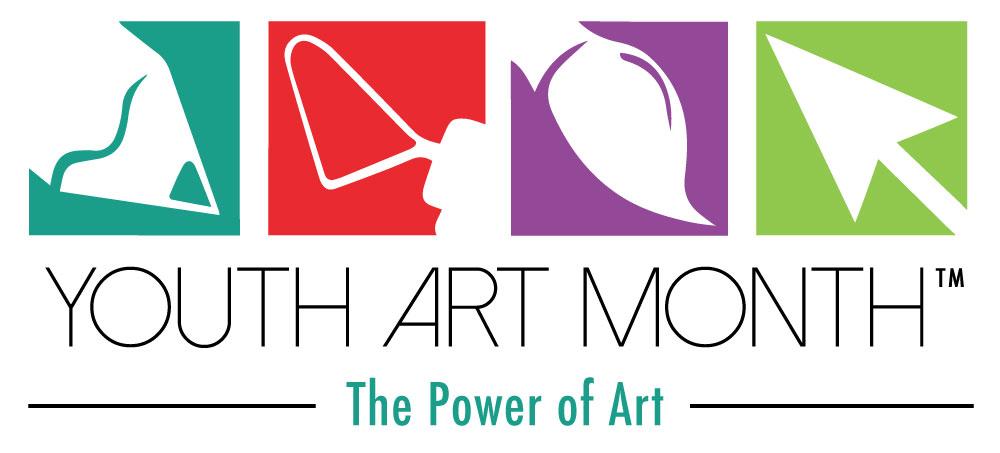 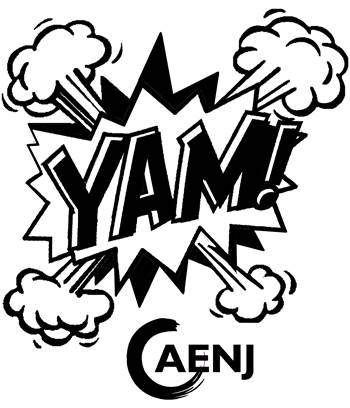 2018 YOUTH ART MONTH SPONSORI support the philosophy of Youth Art Month and I would like to become a sponsor for the 2018 New Jersey Youth Art Month. I understand that my sponsorship helps defray the costs of Youth Art Month.  Attached is:Platinum $100 ____ Gold $50 ____ Silver $25 ____ Bronze $10 ____ Other ____Please make all checks payable to AENJ-YAMI would not like my name to appear on any of the AENJ publications.I would like my name to appear in Artbeat, the AENJ newsletter, and on the AENJ website.Name as it should appear in publication: __________________________________________________________Given in honor of: __________________________________________________________________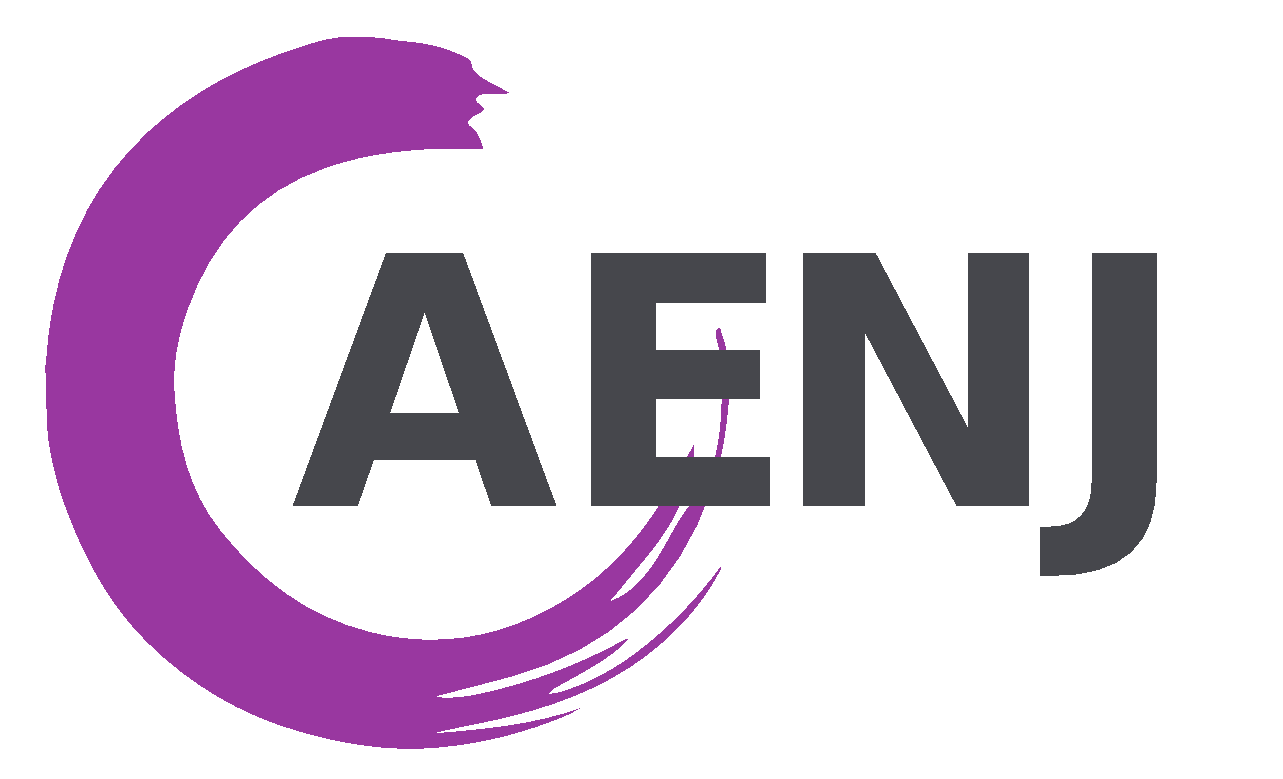 Please mail this form and your check to:Dr. Gene Neglia, Treasurerc/o AENJ2 Starboard Ct.Brick, NJ 08723		The Art Educators of New Jersey thank you for your support of the visual arts and art education!